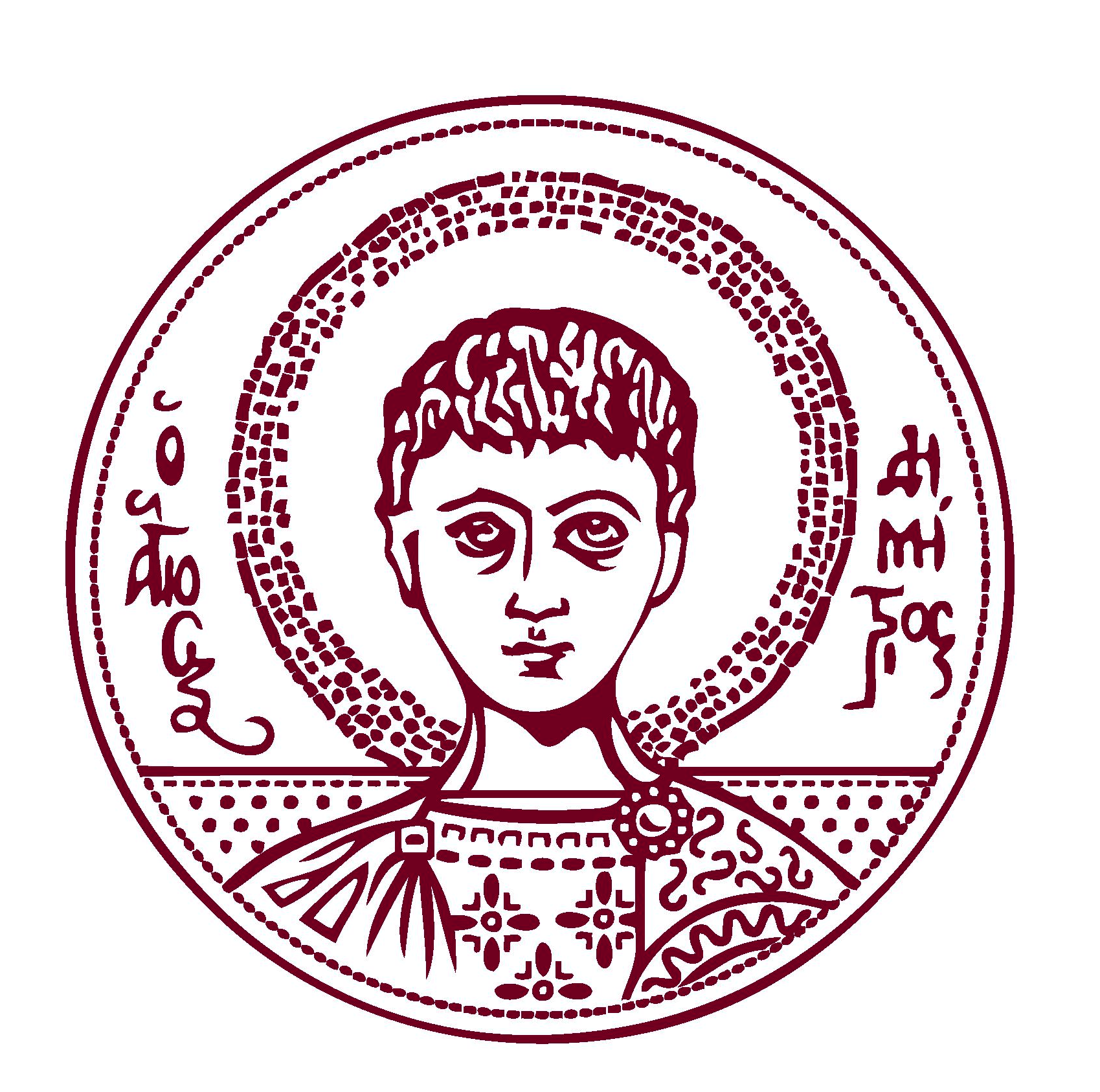 ΑΝΑΚΟΙΝΩΣΗΠαρακαλούνται οι φοιτητές του 10ου εξαμήνου που παρακολούθησαν το μάθημα της Νευροχειρουργικής στη Β΄Νευροχειρουργική Κλινική (Ιπποκράτειο Νοσοκομείο) και έχουν απουσίες, να τις αναπληρώσουν σύμφωνα με το παρακάτω πρόγραμμα, ανάλογα με τις διαλέξεις που δεν παρακολούθησαν.Επίσης την Παρασκευή 09.06.23 θα δοθεί και η πρόοδος για όσους φοιτητές δεν συμμετείχαν σε αυτή. Η ώρα έναρξης των μαθημάτων είναι 10:30.Από τη Γραματεία      της ΚλινικήςΤΡΙΤΗ  06.06.231. Αιμοδυναμική εγκεφάλου – Κακώσεις Κεφαλής2. Αυτόματη ενδοεγκεφαλική αιμορραγία, ισχαιμικά επεισόδια, Κακώσεις Σπονδυλικής Στήλης και Νωτιαίου Μυελούκ. Π. ΤσιτσόπουλοςΤΕΤΑΡΤΗ  07.06.23Εξεργασίες εγκεφάλου και Νωτιαίου Μυελούκ. Δ. ΑνέστηςΠΕΜΠΤΗ  08.06.23Εκφυλιστικές Παθήσεις Σπονδυλικής Στήληςκ. Σ. ΓρηγοριάδηςΠΑΡΑΣΚΕΥΗ 09.06.23Διαταραχές κυκλοφορίας ΕΝΥ – Αυτόματη υπαραχνοειδής αιμορραγίακ. Β. Τσιτούρας